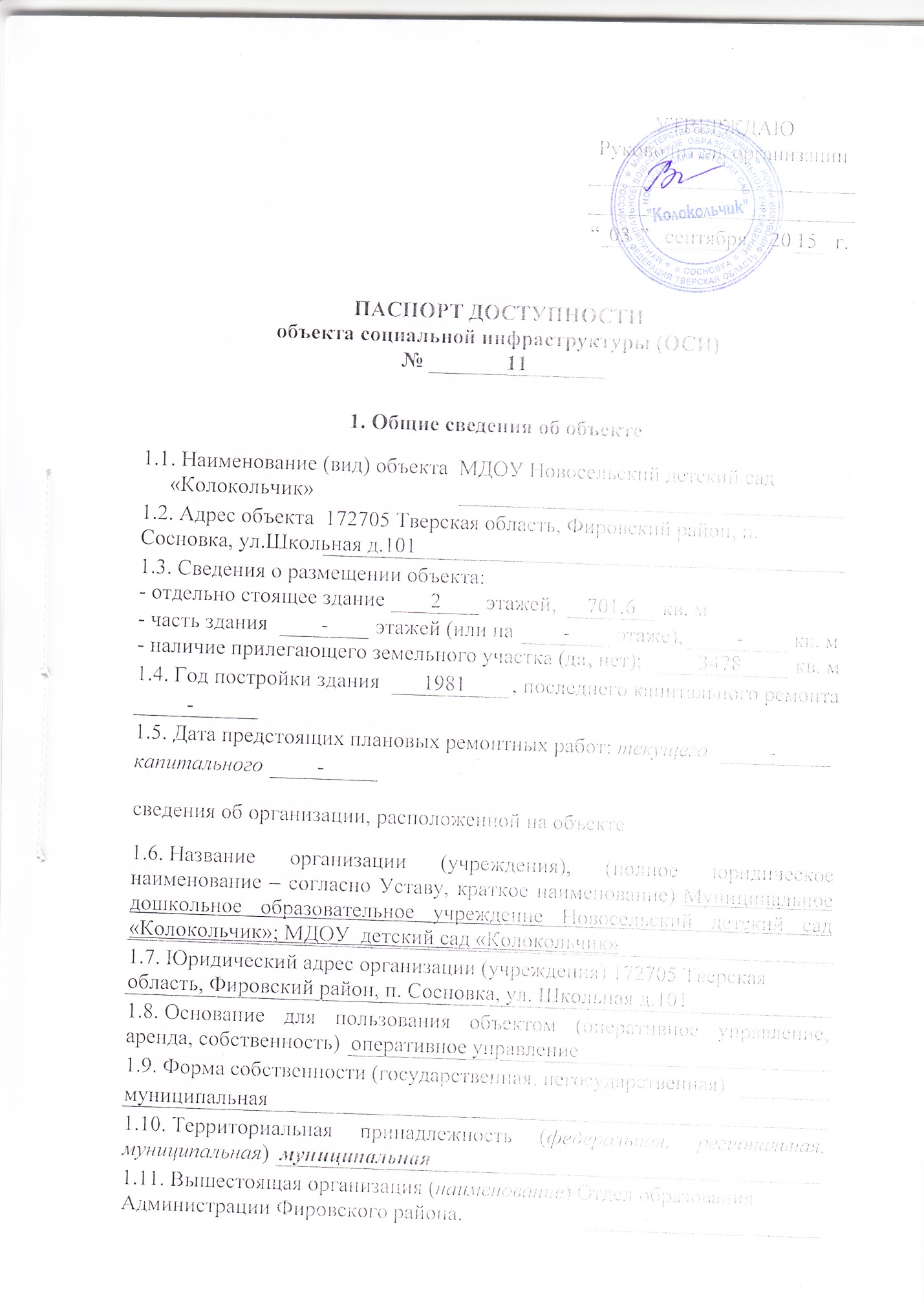 1.12. Адрес вышестоящей организации, другие координаты 172720 Тверская область, Фировский район, п. Фирово, ул. Советская, д.25 2. Характеристика деятельности организации на объекте
(по обслуживанию населения)2.1. Сфера деятельности (здравоохранение, образование, социальная защита, физическая культура и спорт, культура, связь и информация, транспорт, жилой фонд, потребительский рынок и сфера услуг, другое)образование2.2. Виды оказываемых услуг  образовательные2.3. Форма оказания услуг: (на объекте, с длительным пребыванием, в т.ч. проживанием, на дому, дистанционно) на объекте2.4. Категории обслуживаемого населения по возрасту: (дети, взрослые трудоспособного возраста, пожилые; все возрастные категории) дети2.5. Категории обслуживаемых инвалидов: инвалиды, передвигающиеся на коляске, инвалиды с нарушениями опорно-двигательного аппарата; нарушениями зрения, нарушениями слуха, нарушениями умственного развития2.6. Плановая мощность: посещаемость (количество обслуживаемых в день), вместимость, пропускная способность  31/752.7. Участие в исполнении ИПР инвалида, ребенка-инвалида (да, нет)
нет_______________________________________________________3. Состояние доступности объекта3.1. Путь следования к объекту пассажирским транспортом (описать маршрут движения с использованием пассажирского транспорта)От остановки п.Сосновка	,наличие адаптированного пассажирского транспорта к объекту
3.2. Путь к объекту от ближайшей остановки пассажирского транспорта:3.2.1. расстояние до объекта от остановки транспорта  	300	м3.2.2. время движения (пешком)  	5	мин.3.2.3. наличие выделенного от проезжей части пешеходного пути (да, нет) нет
3.2.4. Перекрестки: нерегулируемые; регулируемые, со звуковой сигнализацией, таймером; нет3.2.5. Информация на пути следования к объекту: акустическая, тактильная, визуальная; нет3.2.6. Перепады высоты на пути: есть, нет (описать) Их обустройство для инвалидов на коляске: да, нет 3.3. Организация доступности объекта для инвалидов – форма обслуживания ** Указывается один из вариантов: “А”, “Б”, “ДУ”, “ВНД”.3.4. Состояние доступности основных структурно-функциональных зон** Указывается: ДП-В – доступно полностью всем; ДП-И (К, О, С, Г, У) – доступно полностью избирательно (указать категории инвалидов); ДЧ-В – доступно частично всем; ДЧ-И (К, О, С, Г, У) – доступно частично избирательно (указать категории инвалидов); ДУ – доступно условно, ВНД – временно недоступно.3.5. Итоговое заключение о состоянии доступности ОСИ:
ДЧ -И (К,О,У)4. Управленческое решение4.1. Рекомендации по адаптации основных структурных элементов объекта* Указывается один из вариантов (видов работ): не нуждается; ремонт (текущий, капитальный); индивидуальное решение с ТСР; технические решения невозможны – организация альтернативной формы обслуживания.4.2. Период проведения работ  -до 2024в рамках исполнения  -плана(указывается наименование документа: программы, плана)4.3. Ожидаемый результат (по состоянию доступности) после выполнения работ по адаптации  -доступность категории инвалидов – С,К,О,Г,УОценка результата исполнения программы, плана (по состоянию доступности)  -_________________________________________4.4. Для принятия решения требуется, не требуется (нужное подчеркнуть):Согласование-___________________________________________________________Имеется заключение уполномоченной организации о состоянии доступности объекта (наименование документа и выдавшей его организации, дата), прилагается-__________________________________________________________________4.5. Информация размещена (обновлена) на Карте доступности субъекта Российской Федерации дата  -_____________________________________(наименование сайта, портала)5. Особые отметкиПаспорт сформирован на основании:2. Акта обследования объекта: № акта  113. Решения Комиссии  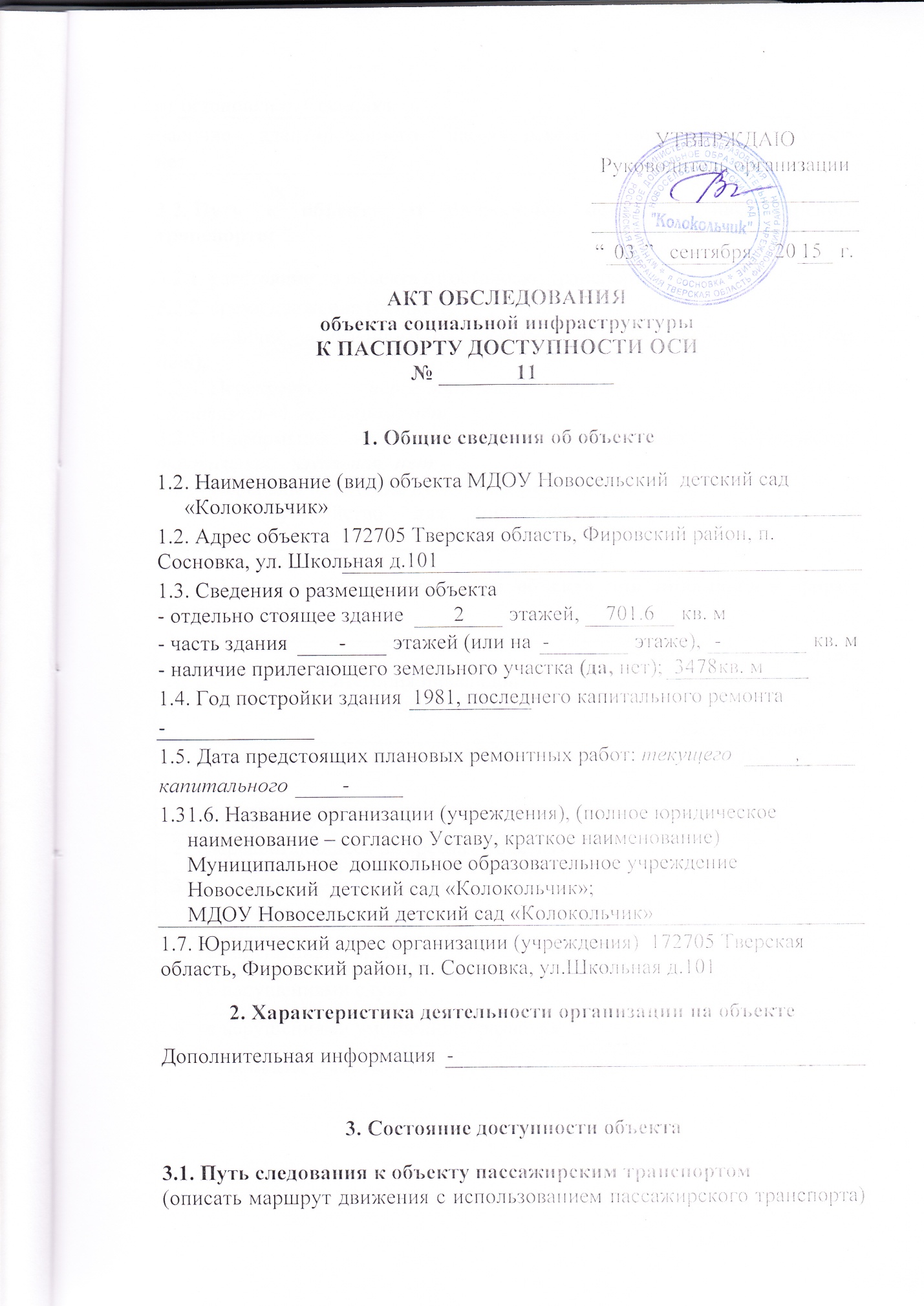 3. Состояние доступности объекта3.1. Путь следования к объекту пассажирским транспортом(описать маршрут движения с использованием пассажирского транспорта)
От остановки п.Сосновка	,наличие адаптированного пассажирского транспорта к объектунет3.2. Путь к объекту от ближайшей остановки пассажирского транспорта:3.2.1. расстояние до объекта от остановки транспорта  	300	м3.2.2. время движения (пешком)  	5	мин.3.2.3. наличие выделенного от проезжей части пешеходного пути (да, нет),
3.2.4. Перекрестки: нерегулируемые; регулируемые, со звуковой сигнализацией, таймером; нет3.2.5. Информация на пути следования к объекту: акустическая, тактильная, визуальная; нет3.2.6. Перепады высоты на пути: есть, нет (описать
природные неровности	)Их обустройство для инвалидов на коляске: да, нет
(_______________________________________________________	)3.3. Организация доступности объекта для инвалидов – форма обслуживания* Указывается один из вариантов: “А”, “Б”, “ДУ”, “ВНД”.3.4. Состояние доступности основных структурно-функциональных зон** Указывается: ДП-В – доступно полностью всем; ДП-И (К, О, С, Г, У) – доступно полностью избирательно (указать категории инвалидов); ДЧ-В – доступно частично всем;
ДЧ-И (К, О, С, Г, У) – доступно частично избирательно (указать категории инвалидов);
ДУ – доступно условно; ВНД – недоступно.3.5. ИТОГОВОЕ ЗАКЛЮЧЕНИЕ о состоянии доступности ОСИ:
ДЧ-И(К,О,У)4. Управленческое решение (проект)4.1. Рекомендации по адаптации основных структурных элементов объекта:* Указывается один из вариантов (видов работ): не нуждается; ремонт (текущий, капитальный); индивидуальное решение с ТСР; технические решения невозможны – организация альтернативной формы обслуживания.4.2. Период проведения работ  -до 2024в рамках исполнения  -___________________________________________(указывается наименование документа: программы, плана)4.3. Ожидаемый результат (по состоянию доступности) после выполнения работ по адаптации  -доступность категории инвалидов – С,К,О,Г,УОценка результата исполнения программы, плана (по состоянию доступности)  -________________________________________4.4. Для принятия решения требуется, не требуется (нужное подчеркнуть):4.4.1. согласование на Комиссии  -___________________________________(наименование Комиссии по координации деятельности в сфере обеспечения доступной среды жизнедеятельности для инвалидов и других МГН)4.4.2. согласование работ с надзорными органами (в сфере проектирования и строительства, архитектуры, охраны памятников, другое – указать)-___________________________________________________________4.4.3. техническая экспертиза; разработка проектно-сметной документации;4.4.4. согласование с вышестоящей организацией (собственником объекта);4.4.5. согласование с общественными организациями инвалидов
-________________________________________________________________	;4.4.6. другое  _______________________________________________________Имеется заключение уполномоченной организации о состоянии доступности объекта (наименование документа и выдавшей его организации, дата), прилагается-__________________________________________________________________4.7. Информация может быть размещена (обновлена) на Карте доступности субъекта Российской Федерации  -___________________________________(наименование сайта, портала)5. Особые отметкиПРИЛОЖЕНИЯ:Результаты обследования:Другое (в том числе дополнительная информация о путях движения к объекту)  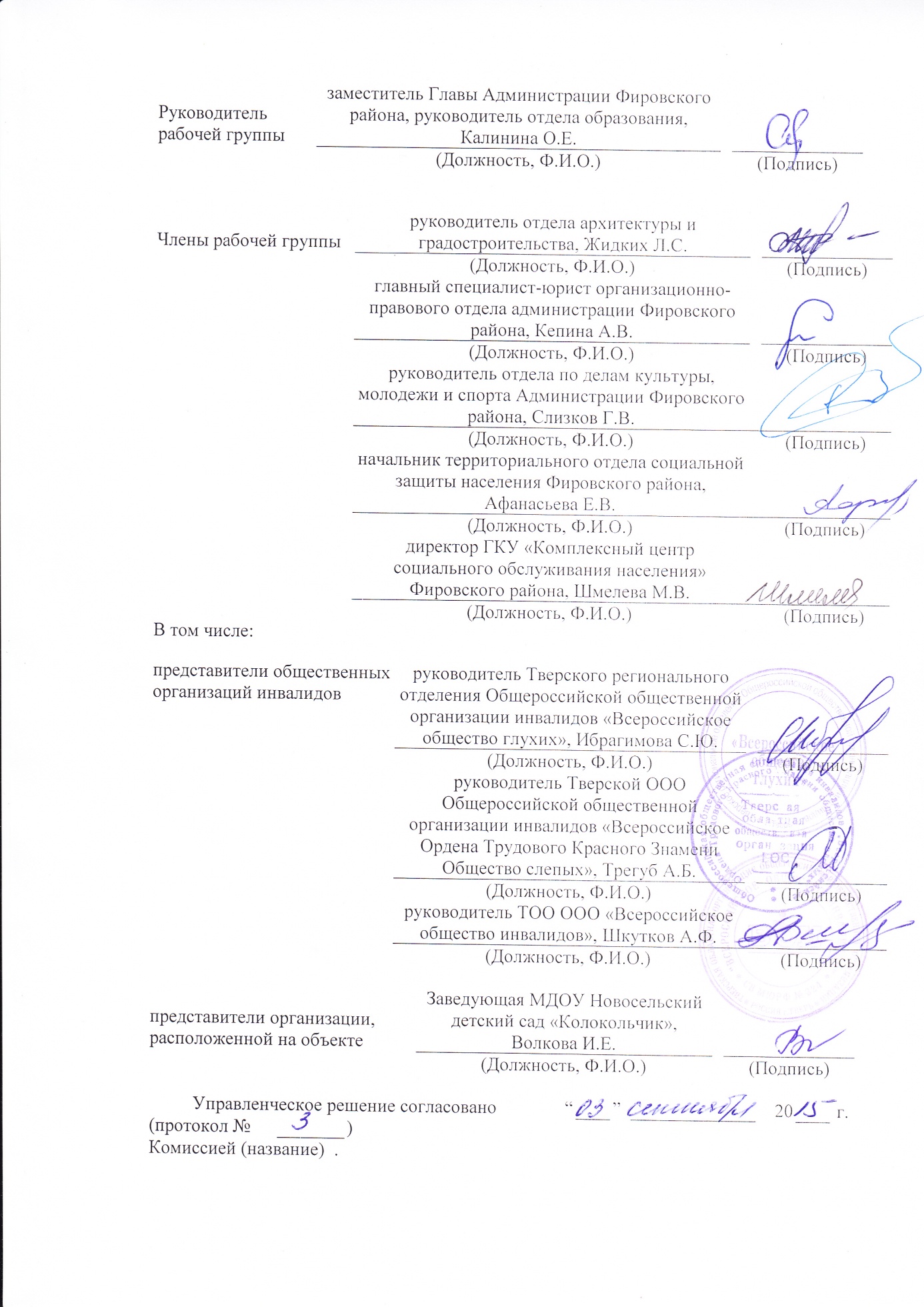 Приложение 1к Акту обследования ОСИк паспорту доступности ОСИN _11_ от "_03_" __09_ 2015__ I. Результаты обследования:1. Территории, прилегающей к зданию (участка)МДОУ Новосельский детский сад «Колокольчик»172705 Тверская область, Фировский район, п. Сосновка, ул. Школьная д.101_Наименование объекта, адресII. Заключение по зоне:--------------------------------<*> Указывается: ДП-В - доступно полностью всем; ДП-И (К, О, С, Г, У) - доступно полностью избирательно (указать категории инвалидов); ДЧ-В - доступно частично всем; ДЧ-И (К, О, С, Г, У) - доступно частично избирательно (указать категории инвалидов); ДУ - доступно условно, ВНД - недоступно.<**> Указывается один из вариантов: не нуждается; ремонт (текущий, капитальный); индивидуальное решение с ТСР; технические решения невозможны - организация альтернативной формы обслуживания.Комментарий к заключению: __________________________________                                                                                                                                                         Приложение 2к Акту обследования ОСИк паспорту доступности ОСИN 11 от "03" сентября 2015 г.I. Результаты обследования:2. Входа (входов) в зданиеМДОУ Новосельский детский сад «Колокольчик»172705 Тверская область, Фировский район, п. Сосновка, ул. Школьная д.101_Наименование объекта, адресII. Заключение по зоне:--------------------------------<*> Указывается: ДП-В - доступно полностью всем; ДП-И (К, О, С, Г, У) - доступно полностью избирательно (указать категории инвалидов); ДЧ-В - доступно частично всем; ДЧ-И (К, О, С, Г, У) - доступно частично избирательно (указать категории инвалидов); ДУ - доступно условно, ВНД - недоступно.<**> Указывается один из вариантов: не нуждается; ремонт (текущий, капитальный); индивидуальное решение с ТСР; технические решения невозможны - организация альтернативной формы обслуживания.Комментарий к заключению: _________________________________Приложение 3к Акту обследования ОСИк паспорту доступности ОСИN _11от "03" _сентября 2015 г.I. Результаты обследования:3. Пути (путей) движения внутри здания(в т.ч. путей эвакуации)МДОУ Новосельский детский сад «Колокольчик»172705 Тверская область, Фировский район, п. Сосновка, 
ул. Школьная д.101_________________________Наименование объекта, адресII. Заключение по зоне:--------------------------------<*> Указывается: ДП-В - доступно полностью всем; ДП-И (К, О, С, Г, У) - доступно полностью избирательно (указать категории инвалидов); ДЧ-В - доступно частично всем; ДЧ-И (К, О, С, Г, У) - доступно частично избирательно (указать категории инвалидов); ДУ - доступно условно, ВНД - недоступно.<**> Указывается один из вариантов: не нуждается; ремонт (текущий, капитальный); индивидуальное решение с ТСР; технические решения невозможны - организация альтернативной формы обслуживания.Комментарий к заключению: _________________________________Приложение 4(I)к Акту обследования ОСИк паспорту доступности ОСИN 11 от "_03_" __сентября_____ _2015_ г.I. Результаты обследования:4. Зоны целевого назначения здания(целевого посещения объекта)Вариант I - зона обслуживания инвалидов_МДОУ Новосельский детский сад « Колокольчик»_172705 Тверская область Фировский район, п, Сосновка ул, Школьная д101Наименование объекта, адресII. Заключение по зоне:--------------------------------<*> Указывается: ДП-В - доступно полностью всем; ДП-И (К, О, С, Г, У) - доступно полностью избирательно (указать категории инвалидов); ДЧ-В - доступно частично всем; ДЧ-И (К, О, С, Г, У) - доступно частично избирательно (указать категории инвалидов); ДУ - доступно условно, ВНД - недоступно.<**> Указывается один из вариантов: не нуждается; ремонт (текущий, капитальный); индивидуальное решение с ТСР; технические решения невозможны - организация альтернативной формы обслуживания.Комментарий к заключению: __________________________________Приложение 5к Акту обследования ОСИк паспорту доступности ОСИN 11 от "03" сентября 2015г.I. Результаты обследования:5. Санитарно-гигиенических помещенийМДОУ Новосельский  детский сад «Колокольчик»172705 Тверская область, Фировский район, п. Сосновка, 
ул. Школьная д.101_____________________Наименование объекта, адресII. Заключение по зоне:--------------------------------<*> Указывается: ДП-В - доступно полностью всем; ДП-И (К, О, С, Г, У) - доступно полностью избирательно (указать категории инвалидов); ДЧ-В - доступно частично всем; ДЧ-И (К, О, С, Г, У) - доступно частично избирательно (указать категории инвалидов); ДУ - доступно условно, ВНД - недоступно.<**> Указывается один из вариантов: не нуждается; ремонт (текущий, капитальный); индивидуальное решение с ТСР; технические решения невозможны - организация альтернативной формы обслуживания.Комментарий к заключению: __________________________________Приложение 6к Акту обследования ОСИк паспорту доступности ОСИN ____ от "__" _______ 20__ г.I. Результаты обследования:6. Системы информации на объектеМДОУ Новосельский детский сад «Колокольчик»172705 Тверская область, Фировский район, п. Сосновка, ул. Школьная д.101_____________________________________Наименование объекта, адресII. Заключение по зоне:--------------------------------<*> Указывается: ДП-В - доступно полностью всем; ДП-И (К, О, С, Г, У) - доступно полностью избирательно (указать категории инвалидов); ДЧ-В - доступно частично всем; ДЧ-И (К, О, С, Г, У) - доступно частично избирательно (указать категории инвалидов); ДУ - доступно условно, ВНД - недоступно.<**> Указывается один из вариантов: не нуждается; ремонт (текущий, капитальный); индивидуальное решение с ТСР; технические решения невозможны - организация альтернативной формы обслуживания.Комментарий к заключению: __________________________________                                                                                                                                 Приложение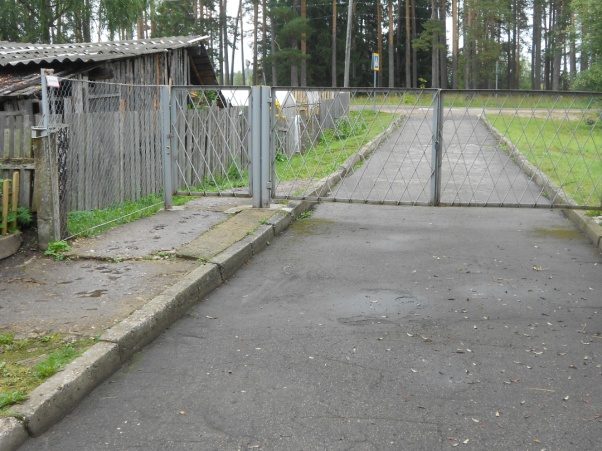 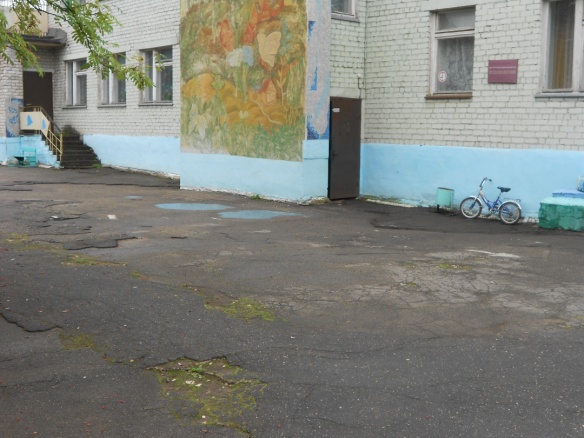 1.Вход на территорию.                                                  2.  Прилегающая территория.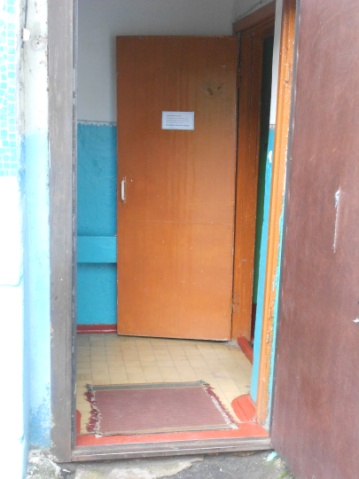 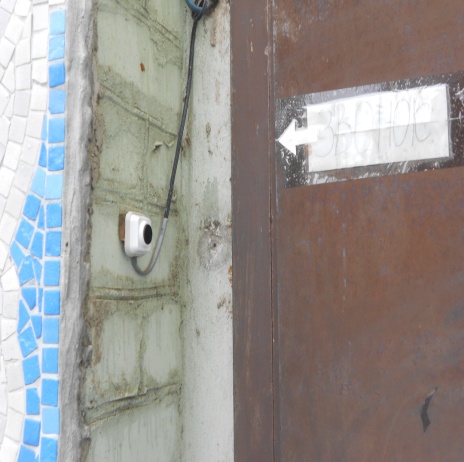 3. Вход в здание.                                          4. Вход оборудован кнопкой.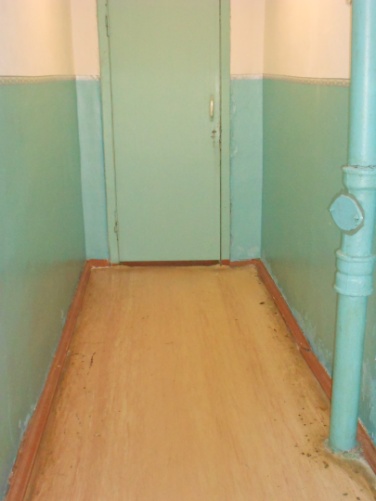 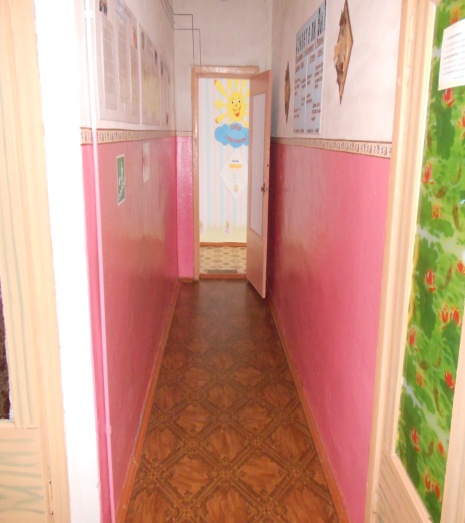                                                                                   5. Путь движения в здании.     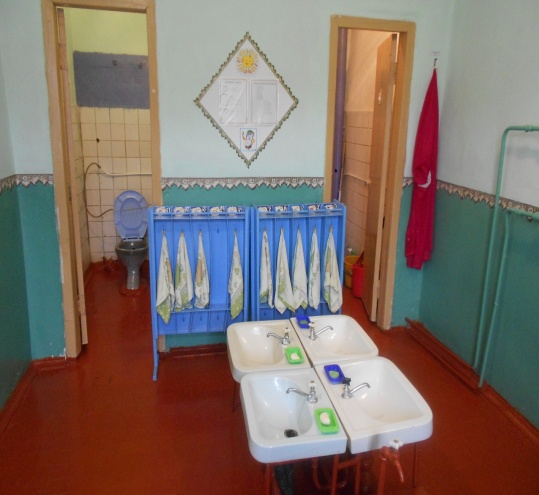 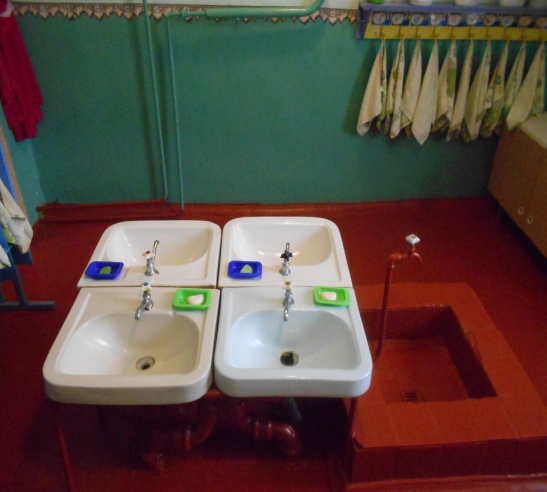                                                                 Туалетные комнаты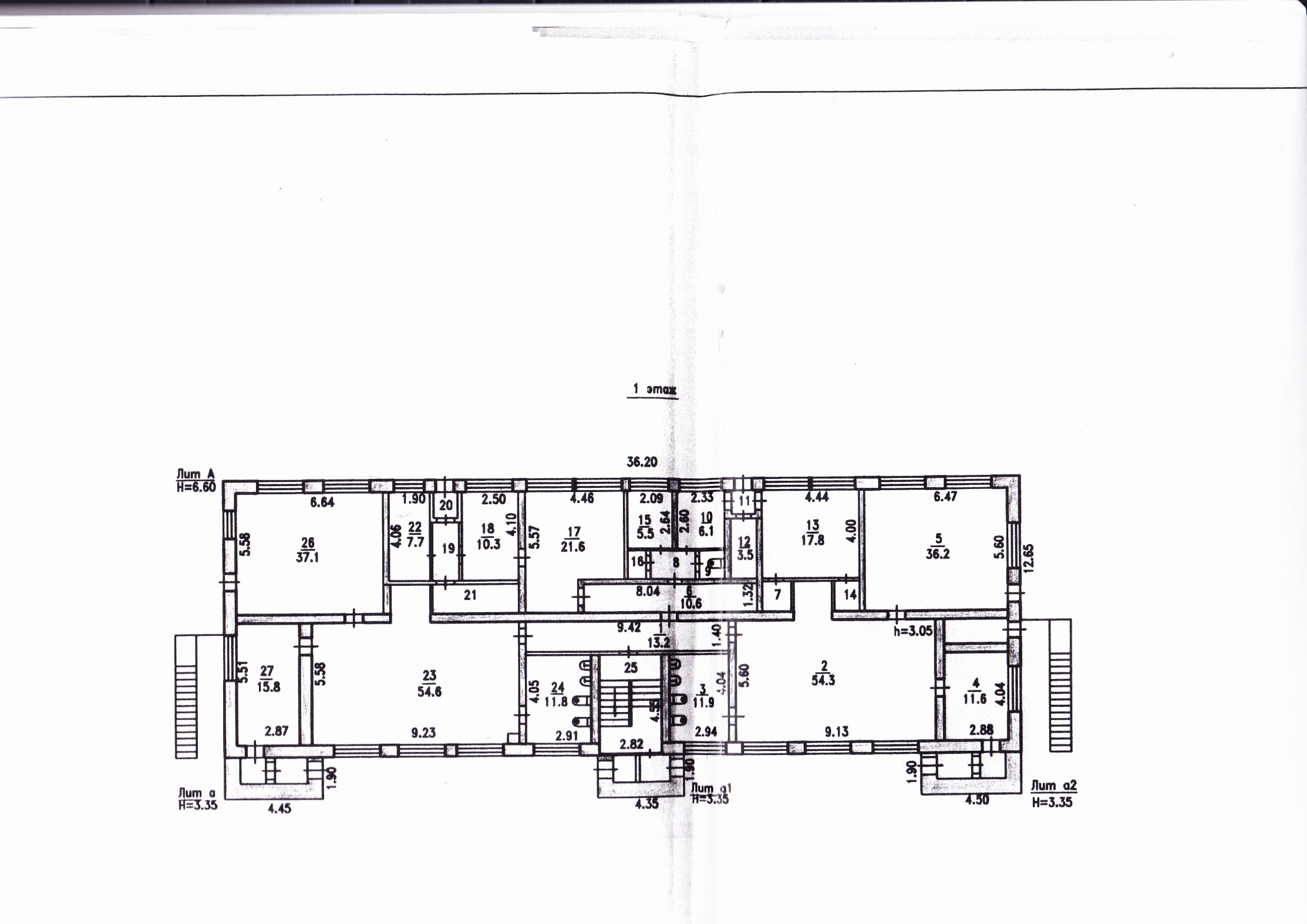 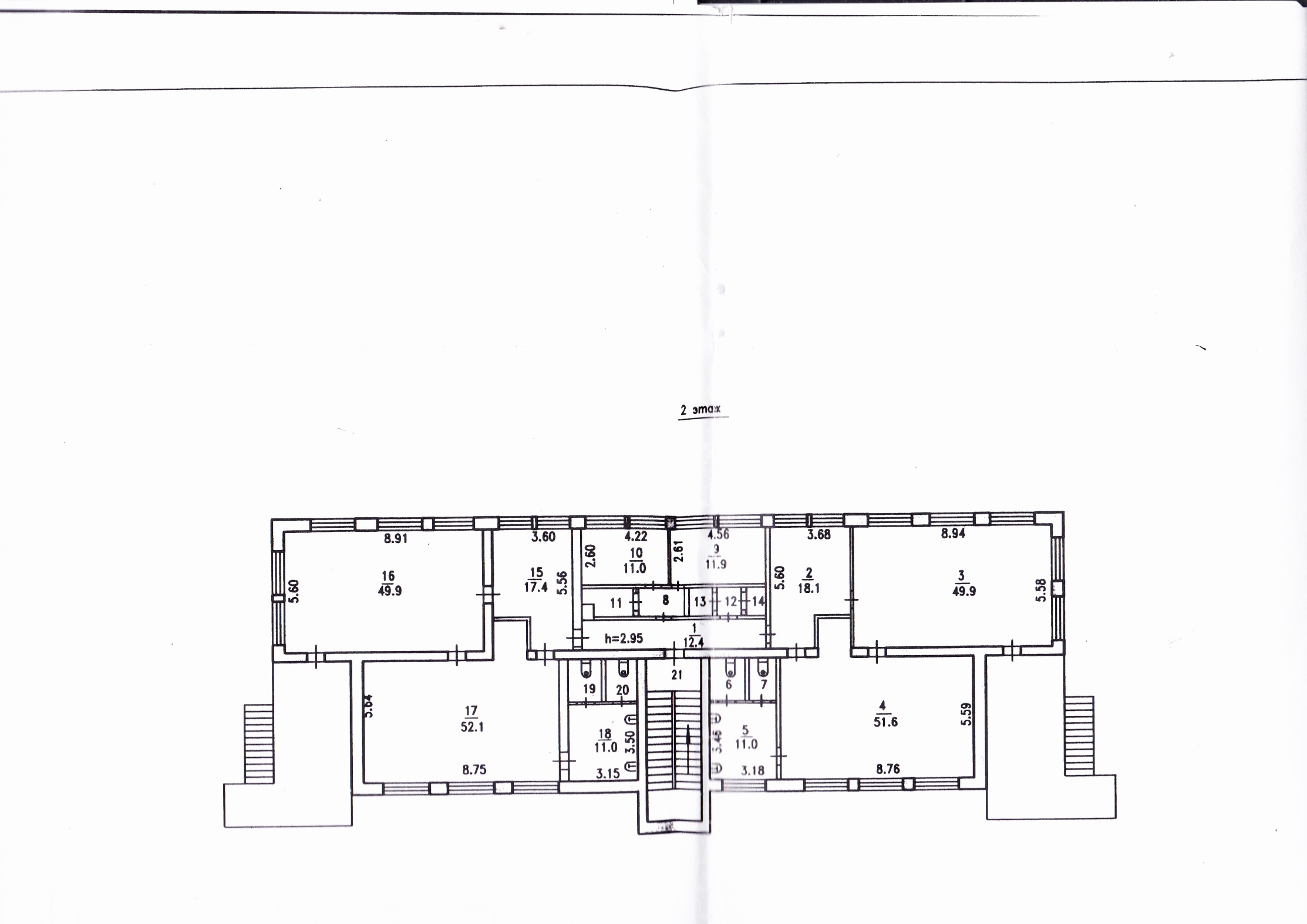 №п/пКатегория инвалидов(вид нарушения)Вариант организации доступности объекта(формы обслуживания)*1Все категории инвалидов и МГНДУв том числе инвалиды:ДУ2передвигающиеся на креслах-коляскахДУ3с нарушениями опорно-двигательного аппаратаДУ4с нарушениями зренияДУ5с нарушениями слухаДУ6с нарушениями умственного развитияДУ№
п/пОсновные структурно-функциональные зоныСостояние
доступности, в том числе для основных категорий инвалидов **1Территория, прилегающая к зданию (участок)ДЧ-И (К,О,Г,У)2Вход (входы) в зданиеДЧ-И(У,Г)3Путь (пути) движения внутри здания (в т.ч. пути эвакуации)ДЧ-И (Г,У)4Зона целевого назначения здания (целевого посещения объекта)ДЧ-И (К,О,У)5Санитарно-гигиенические помещенияДЧ-И(О,Г,У)6Система информации и связи (на всех зонах)ДЧ-И(К,Щ,У)7Пути движения к объекту (от остановки транспорта)ДП-И(У,О)№№ п/пОсновные структурно-функциональные
зоны объектаРекомендации по адаптации объекта
(вид работы)*1Территория, прилегающая к зданию (участок)Ремонт ( текущий)2Вход (входы) в зданиеРемонт ( текущий)3Путь (пути) движения внутри здания
(в т.ч. пути эвакуации)Ремонт ( текущий)4Зона целевого назначения здания (целевого посещения объекта)Ремонт ( текущий)5Санитарно-гигиенические помещенияРемонт ( текущий)6Система информации на объекте
(на всех зонах)Индивидуальное решение с ТСР7Пути движения к объекту (от остановки транспорта)Ремонт ( текущий)8Все зоны и участкиРемонт ( текущий)1. Анкеты (информации об объекте) от“03”сентября2015г.от “03”сентября2015г.от “03”сентября2015г.№ п/пКатегория инвалидов
(вид нарушения)Вариант организации доступности объекта (формы обслуживания)*1Все категории инвалидов и МГНДУв том числе инвалиды:ДУ2передвигающиеся на креслах-коляскахДУ3с нарушениями опорно-двигательного аппаратаДУ4с нарушениями зренияДУ5с нарушениями слухаДУ6с нарушениями умственного развитияДУ№ п/пОсновные структурно-функциональные зоныСостояние доступности,
в том числе для основных категорий инвалидов **ПриложениеПриложение№ п/пОсновные структурно-функциональные зоныСостояние доступности,
в том числе для основных категорий инвалидов **№ на плане№
фото1Территория, прилегающая к зданию (участок)ДЧ –И (К,О,Г,У)122Вход (входы) в зданиеДЧ –И ( У,Г)213Путь (пути) движения внутри здания (в т.ч. пути эвакуации)           ДЧ-И(Г,У)354Зона целевого назначения здания (целевого посещения объекта)           ДЧ-И ( К,О,У)465Санитарно-гигиенические помещенияДЧ-И (О,Г,У)576Система информации и связи (на всех зонах)ДЧ –И (К,О,У)687Пути движения к объекту (от остановки транспорта)ДЧ-И(У,О)79№ п/пОсновные структурно-функциональные зоны объектаРекомендации по адаптации объекта
(вид работы)*1Территория, прилегающая к зданию (участок)Ремонт текущий2Вход (входы) в зданиеРемонт текущий3Путь (пути) движения внутри здания (в т.ч. пути эвакуации)Ремонт текущий4Зона целевого назначения здания (целевого посещения объекта)Ремонт текущий5Санитарно-гигиенические помещенияРемонт текущий6Система информации на объекте (на всех зонах)Индивидуальное решение с ТСР7Пути движения к объекту (от остановки транспорта)Ремонт текущий8Все зоны и участкиРемонт текущий1. Территории, прилегающей к объектуна1л.2. Входа (входов) в зданиена1л.3. Путей движения в зданиина1л.4. Зоны целевого назначения объектана1л.5. Санитарно-гигиенических помещенийна1л.6. Системы информации (и связи) на объектена1л.Результаты фотофиксации на объектеРезультаты фотофиксации на объектена3л.Поэтажные планы, паспорт БТИна1л. N п/пНаименование функционально-планировочного элемента    Наличие элементаНаличие элементаНаличие элемента   Выявленные      нарушения      и замечания      Выявленные      нарушения      и замечания    Работы по   адаптации    объектов   Работы по   адаптации    объектов   N п/пНаименование функционально-планировочного элемента    есть/ нет N на плане N  фотоСодер-жание Значимо  для инва-лида (ка-тегория) Содер-жание Виды работ1.1Вход (входы) на территорию Есть 11Отсутствие бордюровК,О,С,ГУстановка бордюровРемонт ( текущий)1.2Путь (пути) движения на    территории                 Есть 22Устройство бордюровК,О,С,ГУстановка бордюровРемонт ( текущий)1.3Лестница (наружная)        Нет 1.4Пандус (наружный)          Нет 1.5Автостоянка и парковка     Нет ОБЩИЕ требования к зоне    Наименование структурно-функциональной зоны         Состояние     доступности <*>  (к пункту 3.4Акта обследования      ОСИ)       ПриложениеПриложение  Рекомендации по    адаптации (вид      работы) <**> к пункту 4.1 Акта  обследования ОСИ  Наименование структурно-функциональной зоны         Состояние     доступности <*>  (к пункту 3.4Акта обследования      ОСИ)       N на плане N  фото  Рекомендации по    адаптации (вид      работы) <**> к пункту 4.1 Акта  обследования ОСИ  Территория, прилегающей к зданию ( участка)ДЧ – И (К,О,У,Г)11Ремонт (текущий) N п/пНаименование функционально-планировочного элемента    Наличие элементаНаличие элементаНаличие элемента   Выявленные      нарушения      и замечания      Выявленные      нарушения      и замечания    Работы по   адаптации    объектов   Работы по   адаптации    объектов   N п/пНаименование функционально-планировочного элемента    есть/ нет N на плане N  фотоСодер-жание Значимо  для инва-лида (ка-тегория) Содер-жание Виды работ2.1Лестница (наружная)        Нет2.2Пандус (наружный)          Нет2.3Входная площадка (перед    дверью)                    Есть22Отсутствие тактильной напольной плиткиСУстройство тактильной плиткиРемонт(текущий)2.4Дверь (входная)            Есть24Отсутствие знаков доступности. Устройства вызова персоналаК.ОУстановка знаков доступность,кнопки вызова персоналаИндивидуальное решение с ТСР2.5Тамбур                     Есть23Отсутствие грязезащитного покрытия, тактильных направляющихК,О,С,ГУстановка грязезащитного покрытия, тактильных направляющихРемонт (текущий)ОБЩИЕ требования к зоне    Наименование структурно-функциональной зоны         Состояние     доступности <*>  (к пункту 3.4Акта обследования      ОСИ)       ПриложениеПриложение  Рекомендации по    адаптации (вид     работы) <**> к   пункту 4.1 Акта   обследования ОСИ  Наименование структурно-функциональной зоны         Состояние     доступности <*>  (к пункту 3.4Акта обследования      ОСИ)       N на плане N  фото  Рекомендации по    адаптации (вид     работы) <**> к   пункту 4.1 Акта   обследования ОСИ  Входа(входаов) в зданиеДЧ-И (У,Г)22,3,4Ремонт(текущий) N п/пНаименование функционально-планировочного элемента    Наличие элементаНаличие элементаНаличие элемента   Выявленные      нарушения      и замечания      Выявленные      нарушения      и замечания    Работы по   адаптации    объектов   Работы по   адаптации    объектов   N п/пНаименование функционально-планировочного элемента    есть/ нет N на плане N  фотоСодер-жание Значимо  для инва-лида (ка-тегория) Содер-жание Виды работ3.1Коридор (вестибюль, зона   ожидания, галерея, балкон) Нетнет3.2Лестница (внутри здания)   Есть86Краевые ступени лестничных маршей не выделены цветом или фактурой, отсутствуют предупридительные тактильные полосы. Отсутствует подъемное устройствоС,КОбустройство лестничных маршей, установка подъемного устройстваРемонт( текущий)  3.3Пандус (внутри здания)     Нетнет3.4Лифт пассажирский (или     подъемник)                 НетОтсутствует лифт или подъемное устройствоК,ОУстройство наружного лифтаРемрнт( капитальный)3.5Дверь                      Есть37Высота порогов превышает0,014мКЗамена дверных блоковРемонт ( текущий)3.6Пути эвакуации (в т.ч. зоныбезопасности)              ЕстьОтсутствуют тактильные напольные направляющиеСУстройство тактильных напольных направляющихИндивидуальное решение с ТСРОБЩИЕ требования к зоне    Наименование структурно-функциональной зоны         Состояние     доступности <*>  (к пункту 3.4Акта обследования      ОСИ)       ПриложениеПриложение   Рекомендации       по адаптации     (вид работы) <**> к пункту 4.1 Акта  обследования ОСИ Наименование структурно-функциональной зоны         Состояние     доступности <*>  (к пункту 3.4Акта обследования      ОСИ)       N на плане  N  фото   Рекомендации       по адаптации     (вид работы) <**> к пункту 4.1 Акта  обследования ОСИ Пути ( путей) движения внутри здания ( в т.ч.путей эвакуации)ДЧ-И(Г,У)86Ремонт( текущий) N п/пНаименование функционально-планировочного элемента    Наличие элементаНаличие элементаНаличие элемента   Выявленные      нарушения      и замечания      Выявленные      нарушения      и замечания    Работы по   адаптации    объектов   Работы по   адаптации    объектов   N п/пНаименование функционально-планировочного элемента    есть/ нет N на плане N  фотоСодер-жание Значимо  для инва-лида (ка-тегория) Содер-жание Виды работ4.1Кабинетная форма           обслуживания               есть48Отсутствуют информирующие обозначения помещений, нарушена высота размещений выключателей и розеток, отсутствуют тактильные направляющиеУстановка информирующих обозначений розеток и выключателей, тактильных направляющих4.2Зальная форма обслуживания нет4.3Прилавочная форма          обслуживания               нет4.4Форма обслуживания с       перемещением по маршруту   нет4.5Кабина индивидуального     обслуживания               нетОБЩИЕ требования к зоне    Наименование структурно-функциональной зоны         Состояние     доступности <*>  (к пункту 3.4Акта обследования      ОСИ)       ПриложениеПриложение   Рекомендации       по адаптации     (вид работы) <**> к пункту 4.1 Акта  обследования ОСИ  Наименование структурно-функциональной зоны         Состояние     доступности <*>  (к пункту 3.4Акта обследования      ОСИ)       N на плане N  фото   Рекомендации       по адаптации     (вид работы) <**> к пункту 4.1 Акта  обследования ОСИ  Зона целевого назначения здания( целевого посещения объекта)ДЧ-И(К,О,У)48Ремонт текущий N п/пНаименование функционально-планировочного элемента    Наличие элементаНаличие элементаНаличие элемента   Выявленные      нарушения      и замечания      Выявленные      нарушения      и замечания    Работы по   адаптации    объектов   Работы по   адаптации    объектов   N п/пНаименование функционально-планировочного элемента    есть/ нет N на плане N  фотоСодер-жание Значимо  для инва-лида (ка-тегория) Содер-жание Виды работ5.1Туалетная комната          Есть59Отсутствиетактильных направляющих,откидных опорных поручней,штанг, поворотного или откидного сидения опоры для спины специальных знаков, тревожной кнопки, автоматического слива воды К,СОбустройство туалетной комнаты в соответствии с СНиП35-01-2001.Доступность зданий и сооружений для маломобильных групп населенияВСН 62-91, кроме требований к спкциализированным зданиямРемонт (текущий)5.2Душевая/ванная комната     Нет5.3Бытовая комната            (гардеробная)              НетОБЩИЕ требования к зоне    Наименование структурно-функциональной зоны         Состояние     доступности <*>  (к пункту 3.4Акта обследования      ОСИ)       ПриложениеПриложение   Рекомендации       по адаптации     (вид работы) <**> к пункту 4.1 Акта  обследования ОСИ  Наименование структурно-функциональной зоны         Состояние     доступности <*>  (к пункту 3.4Акта обследования      ОСИ)       N на плане N  фото   Рекомендации       по адаптации     (вид работы) <**> к пункту 4.1 Акта  обследования ОСИ  Санитарно- гигиенических помещенийДЧ –И(О,Г,У)59Ремонт текущий N п/пНаименование функционально-планировочного элемента    Наличие элементаНаличие элементаНаличие элемента   Выявленные      нарушения      и замечания      Выявленные      нарушения      и замечания    Работы по   адаптации    объектов   Работы по   адаптации    объектов   N п/пНаименование функционально-планировочного элемента    есть/ нет N на плане N  фотоСодер-жание Значимо  для инва-лида (ка-тегория) Содер-жание Виды работ6.1Визуальные средства        естьОтсутствуют дополнительные визуальные средства информирования в соответствии с универсальными требованиямиК,О,С,Г,УАдаптация входа на территорию объекта, вестибюль, в туалетную, зону целевого обслуживания. Установка информационных указателей о нахождении объекта на остановке общественного транспорта. Установить на входных дверях в вестибюле визуальные знаки предупреждения о препятствии Изготовить разместить в вестибюли новые адаптированные схемы эвакуацииИндивидуальное решение с ТСР6.2Акустические средства      естьОтсутствуют голосовые средства информирования об объектеСАдаптация вестебюля голосовыми средствами информирования об объекте. Установка голосовых средств информирования об объекте звуковой мнемосхемы6.3Тактильные средства        НетОтсутствие на тротуарах тактильные плитки с рифами предупреждающие о начале опасного участка пути, тактильные мнемосхемы, информация по БрайлюСАдаптпция входа на территорию объекта, Установка на тротуарах тактильных плиток с рифами предупреждающих о начале опасного участка пути. Тактильных мнемосхем, информации по БрайлюРемонт( текущий)ОБЩИЕ требования к зоне    Наименование структурно-функциональной зоны         Состояние     доступности <*>  (к пункту 3.4Акта обследования      ОСИ)       ПриложениеПриложение   Рекомендации       по адаптации     (вид работы) <**> к пункту 4.1 Акта  обследования ОСИ  Наименование структурно-функциональной зоны         Состояние     доступности <*>  (к пункту 3.4Акта обследования      ОСИ)       N на плане N  фото   Рекомендации       по адаптации     (вид работы) <**> к пункту 4.1 Акта  обследования ОСИ  Системы информации на объектеДЧ-И (К,О,У)Индивидуальное решение с ТСР